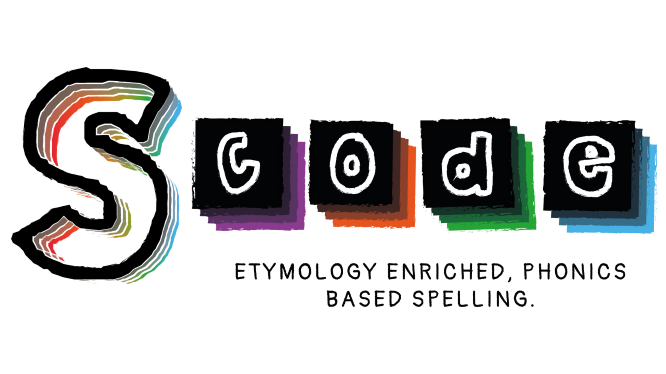 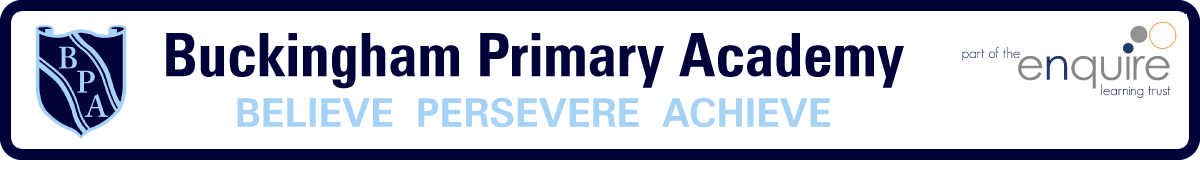 Spelling approach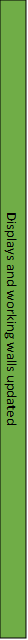 